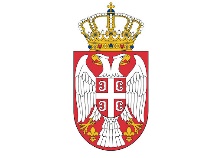 РЕПУБЛИКА СРБИЈААУТОНОМНА ПОКРАЈИНА ВОЈВОДИНАГРАД НОВИ САДГрадска управа за привреду- ОБРАЗАЦ ПРИЈАВЕ –ЈАВНИ ПОЗИВза доделу бесповратних подстицајних средстава за набавку основних средстава (машина или опреме) микро и малим предузећима и предузетницима на територији Града Новог Сада у 2021. годиниПОСЛОВНО ИМЕ ПОДНОСИОЦА ПРИЈАВЕ:(уписати пун  назив из АПР-а)* НАПОМЕНА: Сви генерички неутрални термини написани у мушком роду обухватају исте појмове у женском роду1. ПОДАЦИ О ПОДНОСИОЦУ ПРИЈАВЕ* НАПОМЕНА: Образац пријаве комплетно се попуњава искључиво на рачунару. Пријаве у којима је образац пријаве попуњен руком биће одбачене.2. ОПИС ПОСЛОВНЕ АКТИВНОСТИ И РЕФЕРЕНЦЕ ПОДНОСИОЦА ПРИЈАВЕ 3. ПОДАЦИ О НАБАВЦИ ОСНОВНОГ СРЕДСТВА/СРЕДСТАВА ЗА КОЈИ СЕ ТРАЖИ ПОДСТИЦАЈ4. БУЏЕТ (СПЕЦИФИКАЦИЈА ТРОШКОВА)а) Финансијски планб) Извори финансирања* Износ средстава мора бити исказан у рсд. Уколико је уговорна обавеза подносиоца пријаве према добављачима у страној валути, подносиоц пријаве мора да изрази износе у динарској противредности по средњем курсу НБС (на основу износа у уговору, датуму исплате или на дан подношења пријаве) и да за то приложи доказ.5. ИЗЈАВЕ ПОДНОСИОЦА ПРИЈАВЕ5.1. ИЗЈАВА О ПРИМЉЕНОЈ ДРЖАВНОЈ ПОМОЋИ* НАПОМЕНА: Изјава се попуњава искључиво на рачунару.У складу са чланом 11. Уредбе о правилима и условима за доделу помоћи мале вредности (de minimis помоћи) („Службени гласник РС“, број: 23/21), дајемИЗЈАВУпод кривичном и материјалном одговорношћу да ___________________________, (име и презиме/назив и седиште) у текућој фискалној години и у претходне две фискалне године: *а) нисам користио/ла државну помоћ мале вредности (de minimis државна помоћ) *б) сам користио државну помоћ мале вредности (de minimis државна помоћ)*Подвући одговарајућу опцију*По потреби додати редовеи да је ________________________, (име и презиме/назив и седиште) независан привредни субјект, односно да самостално послује и доноси пословне одлуке и да обавља засебну делатност.5.2. ИЗЈАВА О СТАТУСУ* НАПОМЕНА: Изјава се попуњава искључиво на рачунару.Као одговорно лице/особа овлашћена за заступање_________________________________________________________________________(назив привредног субјекта-подносиоца пријаве)под пуном материјалном и кривичном одговорношћу изјављујем да привредни субјекат који је подносилац пријаве није у групи повезаних лица у којој су неки од чланова велика правна лица;5.3. ИЗЈАВА О ПОВЕЗАНИМ ЛИЦИМА* НАПОМЕНА: Изјава се попуњава искључиво на рачунару.Као одговорно лице/особа овлашћена за заступање_________________________________________________________________________(назив привредног субјекта-подносиоца пријаве)под пуном материјалном и кривичном одговорношћу изјављујем да привредни субјекат који је подносилац пријавеидобављач/продавац__________________________________________________________________________(назив добављача/продавца)нису повезана лица, у смислу Закона.5.4. ИЗЈАВА О НЕПОСТОЈАЊУ ДВОСТРУКОГ ФИНАНСИРАЊА* НАПОМЕНА: Изјава се попуњава искључиво на рачунару.Као одговорно лице/особа овлашћена за заступање_________________________________________________________________________(назив привредног субјекта-подносиоца пријаве)под пуном материјалном и кривичном одговорношћу изјављујем да привредном субјекту који је подносилац пријаве, за исто основно средство/средства у претходној или текућој години нису додељена средства од стране неке од државних институција свих нивоа власти, нити из других извора финансирања.5.5. ИЗЈАВА О НЕПОСТОЈАЊУ НЕИЗМИРЕНИХ ОБАВЕЗА* НАПОМЕНА: Изјава се попуњава искључиво на рачунару.Као одговорно лице/особа овлашћена за заступање_________________________________________________________________________(назив привредног субјекта-подносиоца пријаве)под пуном материјалном и кривичном одговорношћу изјављујем да привредни субјекат који је подносилац пријаве * нема неизмирених обавеза према Републици Србији, Аутономној покрајини Војводини и Граду Новом Саду по основу раније потписаних уговора;* по основу раније потписаних уговора реализација је још у току:*Подвући одговарајућу опцијуУнети број уговора и датум потписивања уговора, намену средстава и износ додељених средстава5.6. ИЗЈАВА ДА СЕ ПРОТИВ ПРИВРЕДНОГ СУБЈЕКТА НЕ ВОДЕ СУДСКИ ПОСТУПЦИ* НАПОМЕНА: Изјава се попуњава искључиво на рачунару.Као одговорно лице/особа овлашћена за заступање_________________________________________________________________________(назив привредног субјекта-подносиоца пријаве)под пуном материјалном и кривичном одговорношћу изјављујем да се против мене, као ни против привредног субјекта-подносиоца пријаве не воде судски поступци по основу раније остварених подстицаја, субвенција и кредита или по другим основама добијених средстава од државних институција свих нивоа власти или других извора финансирања.5.7. ИЗЈАВА ПОДНОСИОЦА ПРИЈАВЕ* НАПОМЕНА: Изјава се попуњава искључиво на рачунару.Као одговорно лице/особа овлашћена за заступање_________________________________________________________________________(назив привредног субјекта)под пуном материјалном и кривичном одговорношћу изјављујем:да су све информације и сви подаци наведени у Пријави истинити и тачни;да ће додељена средства бити наменски утрошена у складу са одобреним средствима и финансијским планом, плаћањем искључиво са наменског рачуна отвореног у Управи за трезор, у складу са одредбама Закона о буџетском систему („Службени гласник  РС“, број 54/09, 73/10, 101/10, 101/11, 93/12, 62/13, 63/13-испр., 108/13, 142/14, 68/15 - др. закон, 103/15, 99/16, 113/17, 95/18,  31/19, 72/19 и 149/20) и прописима којима се регулишу јавне набавке;да ће бити омогућена несметана контрола и праћење реализације набавке основног средства/средстава, као и наменског и законитог коришћења додељених средстава;да ће у уговореном року Градској управи за привреду бити достављен Извештај о реализацији набавке основног средства/средстава са финансијском и другом документацијом којом се доказује наменски утрошак додељених средстава у складу са финансијским планом;да ће неутрошена средства одобрена по овом Јавном позиву бити враћена на рачун буџета Града Новог Сада;да ће ненаменски утрошена средства одобрена по овом Јавном позиву бити враћена на рачун буџета Града Новог Сада са законском затезном каматом обрачунатом од дана преноса средстава на наменски рачун до дана исплате/повраћаја средстава;Пословно име (уписати пун назив из АПР-а)Пословно име (уписати пун назив из АПР-а)Пословно име (уписати пун назив из АПР-а)Датум и година оснивања (из АПР-а)Датум и година оснивања (из АПР-а)Датум и година оснивања (из АПР-а)Адреса и место седиштаАдреса и место седиштаАдреса и место седиштаПорески идентификациони број (ПИБ)Порески идентификациони број (ПИБ)Порески идентификациони број (ПИБ)Матични број (МБ)Матични број (МБ)Матични број (МБ)Претежна делатностШифраШифраПретежна делатностНазивНазивРазврставање привредног субјекта (обележити одговарајућу опцију знаком x, и сл.)МикроМикроРазврставање привредног субјекта (обележити одговарајућу опцију знаком x, и сл.)МалоМалоРазврставање привредног субјекта (обележити одговарајућу опцију знаком x, и сл.)ПредузетникПредузетникКонтакт телефон привредног субјектаКонтакт телефон привредног субјектаКонтакт телефон привредног субјектае-маил адреса привредног субјекта ( @ )е-маил адреса привредног субјекта ( @ )е-маил адреса привредног субјекта ( @ )Интернет адреса привредног субјекта (www)Интернет адреса привредног субјекта (www)Интернет адреса привредног субјекта (www)Овлашћено/
Одговорно лицеИме и презимеИме и презимеОвлашћено/
Одговорно лицеФункцијаФункцијаОвлашћено/
Одговорно лицеКонтакт телефонКонтакт телефонОвлашћено/
Одговорно лицее-маил адреса ( @ )е-маил адреса ( @ )Контакт особаИме и презимеИме и презимеКонтакт особаФункцијаФункцијаКонтакт особаКонтакт телефонКонтакт телефонКонтакт особае-маил адреса ( @ )е-маил адреса ( @ )Регистрована пословна јединица/
огранак/
издвојено место пословањаНазивНазивРегистрована пословна јединица/
огранак/
издвојено место пословањаДатум и година оснивањаДатум и година оснивањаРегистрована пословна јединица/
огранак/
издвојено место пословањаАдреса и местоАдреса и местоРегистрована пословна јединица/
огранак/
издвојено место пословањаДелатностШифраРегистрована пословна јединица/
огранак/
издвојено место пословањаДелатностНазивРегистрована пословна јединица/
огранак/
издвојено место пословањаКонтакт телефонКонтакт телефонРегистрована пословна јединица/
огранак/
издвојено место пословањае-маил адреса ( @ )е-маил адреса ( @ )Регистрована пословна јединица/
огранак/
издвојено место пословањаЗаступник огранка/издвојеног места пословањаЗаступник огранка/издвојеног места пословањаНаменски рачун отворен код Управе за трезорБрој рачунаБрој рачунаНаменски рачун отворен код Управе за трезорЛистинг са ЈБКЈСЛистинг са ЈБКЈСБрој запослених (из евиденције ЦРОСО)на дан 15.07.2020. годинена дан 15.07.2020. годинеБрој запослених (из евиденције ЦРОСО)на дан 15.07.2021. годинена дан 15.07.2021. годинеВласништвоДомаће (%)Домаће (%)ВласништвоСтрано (%)Страно (%)ВласништвоПриватно (%)Приватно (%)ВласништвоОстало (%)Остало (%)ВласништвоУКУПНО:УКУПНО:100%Учешће жена у власништву и управљању (у %)Учешће жена у власништву и управљању (у %)Учешће жена у власништву и управљању (у %)Опис пословања подносиоца пријаве и референцеВрста делатности(обележити одговарајућу опцију знаком x,и сл.)(обележити одговарајућу опцију знаком x,и сл.)Опис пословања подносиоца пријаве и референцеВрста делатностиПроизводнаОпис пословања подносиоца пријаве и референцеВрста делатностиУслужна Опис пословања подносиоца пријаве и референцеКратак опис пословне делатностиКратак опис пословне делатностиОпис пословања подносиоца пријаве и референцеДужина обављања делатности (у годинама)Дужина обављања делатности (у годинама)Опис пословања подносиоца пријаве и референцеНајважнији производи/услуге (производни/услужни програм-навести до 5 најважнијих производа/услуга)Најважнији производи/услуге (производни/услужни програм-навести до 5 најважнијих производа/услуга)Опис пословања подносиоца пријаве и референцеНајважнији купциНајважнији купциОпис пословања подносиоца пријаве и референцеКонкуренцијаКонкуренцијаОпис пословања подносиоца пријаве и референцеНаграде/признања за постигнут квалитет производа/услуге у периоду 2019-2021. године (приложити доказ)Назив и давалац награде/признањаОпис пословања подносиоца пријаве и референцеНаграде/признања за постигнут квалитет производа/услуге у периоду 2019-2021. године (приложити доказ)Назив и давалац награде/признањаОпис пословања подносиоца пријаве и референцеПриход (у РСД)2019. годинеОпис пословања подносиоца пријаве и референцеПриход (у РСД)2020. годинеОпис и намена основног средства/средстава за које се конкурише (назив, врста, карактеристике, произвођач/добављач и др.)Вредност основног средства/средстава 
за које се конкуришеУкупна вредностИзнос100%Вредност основног средства/средстава 
за које се конкуришеУкупна вредностВредност основног средства/средстава 
за које се конкуришеИзнос финансијских средстава која се траже од Града Новог Сада-Градске управе за привреду за набавку основног средства/средставаИзнос(%)Вредност основног средства/средстава 
за које се конкуришеИзнос финансијских средстава која се траже од Града Новог Сада-Градске управе за привреду за набавку основног средства/средставаВредност основног средства/средстава 
за које се конкуришеИзнос сопственог учешћа у набавци основног средства/средстава за које се конкуришеИзнос(%)Вредност основног средства/средстава 
за које се конкуришеИзнос сопственог учешћа у набавци основног средства/средстава за које се конкуришеВредност основног средства/средстава 
за које се конкуришеИзнос сопственог учешћа у набавци основног средства/средстава за које се конкуришеПланирани циљеви, ефекти и очекивани резултати увођења новог основног средства/средстава у производни/услужни процес (описати са квалитативним и квантитативним показатељима)Утицај набавке новог основног средства/средстава на конкурентност у области пословања (описати)Пословно име добављача(уписати пун назив из АПР-а)Адреса и место седишта добављачаБрој и датум закљученог уговора/предуговора/предрачуна/фактуре о куповини основног средства/средстава за које се конкуришеПРЕДМЕТ НАБАВКЕНабавна вредност без ПДВ*Набавна вредност са ПДВ*Остали трошкови*УКУПНА ВРЕДНОСТ*ПРЕДМЕТ НАБАВКЕНабавна вредност без ПДВ*Набавна вредност са ПДВ*Остали трошкови*УКУПНА ВРЕДНОСТ*1.2.3.4.5.УКУПНО:УКУПНО:УКУПНО:УКУПНО:УКУПНО:Извори финансирањаИзнос*% учешћаФинансијска средства која се траже од Града Новог Сада-Градске управе за привредуСопствено учешћеБанкарски кредитДруги извори финансирања (навести који су то извори)УКУПНО:100%Овлашћено лице________________________(име и презиме)________________________________(својеручни потпис)Место и датум:___________________________Назив подносиоца пријаве: Адреса: Место: ПИБ:Матични број:Износ de minimis државне помоћиДавалац државне помоћиДатум добијања државне помоћиМесто и датум:___________________________Овлашћено лице_______________________(име и презиме)________________________________(својеручни потпис)ПИБ:Матични број:Место и датум:___________________________Овлашћено лице_______________________(име и презиме)________________________________(својеручни потпис)ПИБ:Матични број:Место и датум:___________________________Овлашћено лице_______________________(име и презиме)________________________________(својеручни потпис)ПИБ:Матични број:Место и датум:___________________________Овлашћено лице_______________________(име и презиме)________________________________(својеручни потпис)ПИБ:Матични број:Место и датум:___________________________Овлашћено лице_______________________(име и презиме)________________________________(својеручни потпис)ПИБ:Матични број:Место и датум:___________________________Овлашћено лице_______________________(име и презиме)________________________________(својеручни потпис)ПИБ:Матични број:Овлашћено лице________________________(име и презиме)________________________________(својеручни потпис)Место и датум:___________________________